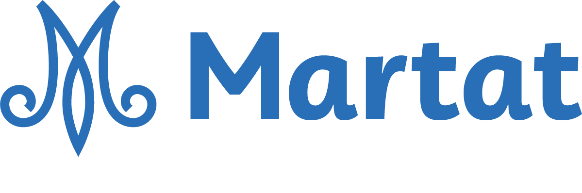 Lapin Martat ry KESÄTIEDOTEMarttatoimisto suljettuna heinäkuun ajan.Loman aikana luemme sähköpostia satunnaisesti, puhelimet ovat kiinni.Myös astia- ja tilavuokraus on kesätauolla.Palaamme töihin 2.8.2021.Kurssitoiminta käynnistyy jälleen elokuussa. Avoimet sienikurssit ovat jo tarjolla, ilmoittaudu mukaan nettisivuillamme www.martat.fi/lappi/tapahtumatAurinkoista kesää!